Прошу Вас в срок не позднее 25.07.2019 разместить, нижеуказанную информацию на информационных стендах, сайтах администраций сельских поселений и в периодических печатных изданиях администраций муниципальных образований.О проделанной работе прошу сообщить в прокуратуру района в указанный срок. 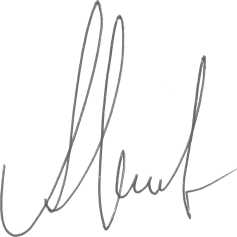 И.о. прокурора районастарший советник юстиции                                                                 А.А. КиясовК.А. Кулешова, тел. (35 334)2-17-06   Прокуратура разъясняет!Последствия вовлечения граждан в теневые финансовые потоки. Согласно требованиям Гражданского кодекса Российской Федерации и Указания Центрального Банка России от 07.10.2013 № 3073-У расчеты между юридическими лицами, а также расчеты с участием граждан, связанные с осуществлением ими предпринимательской деятельности, производятся в безналичном порядке. Наличные расчеты могут производиться в размере, не превышающем 100 тысяч рублей.Между тем, отдельные лица прибегают к незаконным схемам обналичивания, т.е. снятию денег со счетов организации по фиктивным договорам. Целью, как правило, является увод денег из официальной отчетности, получение необоснованной налоговой выгоды.Такие схемы, при всем их многообразии, всегда являются мошенническими и не только создают риск потери средств организацией, но и являются основанием для привлечения ее руководителя к ответственности.Статьями 198, 199, 327 Уголовного кодекса РФ предусмотрена уголовная ответственность за уклонение от уплаты налогов с физического лица, с организации, подделку, изготовление или сбыт поддельных документов до 4-х лет лишения свободы.Широкое распространение в Российской Федерации получило также создание многочисленных фиктивных «фирм-однодневок», широко применяющихся при совершении налоговых преступлений и оформленных, как правило, за вознаграждение на лиц с невысоким уровнем доходов, на подставных или умерших лиц.Под «фирмой-однодневкой» в самом общем смысле понимается юридическое лицо, не обладающее фактической самостоятельностью, созданное без цели ведения предпринимательской деятельности.Юридические лица с признаками фиктивности, как правило, фигурируют во всех преступных схемах, направленных на хищение бюджетных денежных средств, легализацию доходов, полученных преступным путем, на проведение незаконных операций по обналичиванию денежных средств, на обеспечение совершения преступлений, связанных с терроризмом, контрабандой, отмыванием криминальных доходов, с рейдерскими захватами чужой собственности.Ответственность за вышеуказанные действия предусмотрена статьями 173.1 УК РФ, 173.2 Уголовного кодекса РФ и влечет наказание вплоть до лишения свободы на срок 5 лет.Прокуратура Беляевского района предупреждает, что участие в подобных схемах обналичивания денежных средств – прямое нарушение закона и неминуемо повлечет ответственность.ПРОКУРАТУРАРоссийской ФедерацииПРОКУРАТУРАОРЕНБУРГСКОЙ ОБЛАСТИ    ПРОКУРАТУРАБЕЛЯЕВСКОГО РАЙОНАул. Ленинская 42 е, с. Беляевкател. (35334) 21705  факс: (35334)21706e-mail: belyaevka@orenprok.ru  10.07.2019   № 22-4-2019Главам администраций муниципальных образований сельских поселений Беляевского района